Стихи ко Дню Победы для дошкольников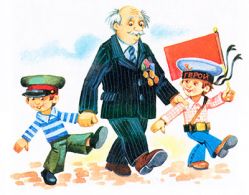 День Победы 

Майский праздник –
День Победы
Отмечает вся страна.
Надевают наши деды
Боевые ордена.

Их с утра зовёт дорога
На торжественный парад.
И задумчиво с порога
Вслед им бабушки глядят.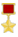 (Т. Белозёров)День Победы День Победы 9 Мая –Праздник мира в стране и весны.В этот день мы солдат вспоминаем,Не вернувшихся в семьи с войны.В этот праздник мы чествуем дедов,Защитивших родную страну,Подарившим народам ПобедуИ вернувшим нам мир и весну!(Н. Томилина)

Обелиски 

Стоят в России обелиски,
На них фамилии солдат…
Мои ровесники мальчишки
Под обелисками лежат.
И к ним, притихшие в печали,
Цветы приносят полевые
Девчонки те, что их так ждали,
Теперь уже совсем седые.(А. Терновский)У обелиска Застыли ели в карауле,Синь неба мирного ясна.Идут года. В тревожном гулеОсталась далеко война.Но здесь, у граней обелиска,В молчанье голову склонив,Мы слышим грохот танков близкоИ рвущий душу бомб разрыв.Мы видим их - солдат России,Что в тот далёкий грозный часСвоею жизнью заплатилиЗа счастье светлое для нас...

Старый снимок 

Фотоснимок на стене – 
В доме память о войне.
Димкин дед
На этом фото:
С автоматом возле дота,
Перевязана рука,
Улыбается слегка…

Здесь всего на десять лет
Старше Димки
Димкин дед.(С. Пивоваров)

На радио 

Письмо я старался 
Писать без помарок:
«Пожалуйста, сделайте
Деду подарок…»

Был долго в пути
Музыкальный привет.

Но вот подошёл
И обнял меня дед –
Пришла к нему в праздник
9 Мая
Любимая песня его
Фронтовая.(С. Пивоваров)

Имя 

К разбитому доту
Приходят ребята,
Приносят цветы
На могилу солдата.
Он выполнил долг
Перед нашим народом.
Но как его имя?
Откуда он родом?
В атаке убит он?
Погиб в обороне?
Могила ни слова
О том не проронит.
Ведь надписи нет.
Безответна могила.
Знать, в грозный тот час
Не до надписей было.

К окрестным старушкам 
Заходят ребята –
Узнать, расспросить их,
Что было когда-то.
- Что было?!
Ой, милые!..
Грохот, сраженье!
Солдатик остался 
Один в окруженье.
Один –
А не сдался
Фашистскому войску.
Геройски сражался
И умер геройски.
Один –
А сдержал,
Поди, целую роту!..
Был молод, черняв,
Невысокого росту.
Попить перед боем
В село забегал он,
Так сказывал, вроде,
Что родом с Урала.
Мы сами сердечного
Тут схоронили –
У старой сосны,
В безымянной могиле.

На сельскую почту
Приходят ребята.
Письмо заказное
Найдёт адресата.
В столицу доставят
Его почтальоны.
Письмо прочитает
Министр обороны.
Вновь списки просмотрят,
За записью запись…
И вот они –
Имя, фамилия, адрес!
И станет в колонну
Героев несметных,
Ещё один станет –
Посмертно,
Бессмертно.

Старушку с Урала
Обнимут ребята.
Сведут её к сыну,
К могиле солдата,
Чьё светлое имя
Цветами увито…
Никто не забыт,
И ничто не забыто!(С. Погореловский)Дедушкины друзья Май… Вовсю щебечут птицы,
И парад идёт в столице.
В орденах шагают деды.
Поздравляем с Днём Победы!

Приходят к дедушке друзья,
Приходят в День Победы.
Люблю подолгу слушать я
Их песни и беседы.

Горят на солнце золотом
Награды боевые,
И входят в дом,
В наш мирный дом,
Дороги фронтовые.

Я молча рядышком сижу,
Но кажется порою,
Что это я в прицел гляжу,
Что я готовлюсь к бою.

Приходят к дедушке друзья
Отпраздновать Победу.
Всё меньше их,
Но верю я:
Они опять приедут.Что за праздник? В небе праздничный салют,
Фейерверки там и тут.
Поздравляет вся страна
Славных ветеранов.
А цветущая весна
Дарит им тюльпаны,
Дарит белую сирень.
Что за славный майский день?(Н. Иванова)Что такое День Победы Что такое День Победы?
Это утренний парад:
Едут танки и ракеты,
Марширует строй солдат.

Что такое День Победы?
Это праздничный салют:
Фейерверк взлетает в небо,
Рассыпаясь там и тут.

Что такое День Победы?
Это песни за столом,
Это речи и беседы,
Это дедушкин альбом.

Это фрукты и конфеты,
Это запахи весны…
Что такое День Победы –
Это значит – нет войны.(А. Усачёв)Пусть дети не знают войны Войны я не видел, но знаю,Как трудно народу пришлось,И голод, и холод, и ужас –Всё им испытать довелось.Пусть мирно живут на планете,Пусть дети не знают войны,Пусть яркое солнышко светит!Мы дружной семьёй быть должны!Погибшим и живым 

Погибшим –
Быть бессменно на посту,
Им жить в названьях улиц и в былинах.
Их подвигов святую красоту
Отобразят художники в картинах.
Живым –
Героев чтить, не забывать,
Их имена хранить в бессмертных списках,
Об их отваге всем напоминать
И класть цветы к подножьям обелисков!Вместе с дедушкой Растаял утренний туман,Красуется весна...Сегодня дедушка ИванНачистил ордена.Мы вместе в парк идёмВстречатьСолдат, седых, как он.Они там будут вспоминатьСвой храбрый батальон.Там по душам поговорятО всех делах страны,О ранах, что ещё болятС далёких дней войны.Походы вспомнят и бои,Окопный неуютИ песни бравые свои,Наверное, споют.Споют о мужестве друзей,Что в землю полегли,Споют о Родине своей,Что от врагов спасли.Спасли народы разных странОт рабства и огня...Я рад, что дедушка ИванБерёт с собой меня.9 мая Май.Россия.Цветёт весна.Отгремела давно война.И сегодня у братских могилВспомним тех, кто нам жизнь сохранил.Медали Ветеран – боец бывалый,
Повидал за жизнь немало.
Он с отвагою в бою 
Защищал страну свою!
В День Победы засверкали
На груди его медали.
На груди его - медали!
Мы с сестрой их сосчитали.Праздничное утро 

9 Мая! Восторги и боль!
Поздравить тебя С Днём Победы позволь!
Сирень, вишни, яблони Брызнули цветом.
Всем, кто воевал, Благодарны за это.
Счастливое утро – Чудесный подарок!
Они отразили На фронте удары.
С земли, с моря, с небаПрогнали врага.
Всем память о предкахСветла, дорога.
Пускай на минуту Умолкнут все речи...
И в память о них Зажигаются свечи.Праздник Победы 
В славный праздник – День Победы,
Я спешу поздравить деда.
Он вояка храбрый, бравый,
Защищал свою державу!

В 20 лет – солдат бывалый,
Горя видел он немало.
Он с боями шёл от Волги.
Путь был трудным, страшным, долгим.

Сталинград, Москва, Варшава…
За отвагу – Орден Славы.
Столько званий и медалей
Вы, поверьте, не встречали!

Дед рассказывал немножко
Про войну и про бомбёжку.
Как в окопах кашу ели,
И до срока поседели.

Был он ранен и простужен,
Шёл в атаку, был контужен.
И в походном медсанбате
Повстречался с бабой Катей.

Повезло и ей, и деду:
Вместе встретили Победу.
И теперь цветущим маем
Праздник дружно отмечаем.

Мир пусть будет на планете!
Счастья – взрослым,
Счастья – детям!(Т. Лаврова ■)Дедушкин рассказ 

Вчера мне рассказывал дедушка Женя:
Отряд партизанский попал в окруженье.
Осталось у них восемнадцать гранат,
Один пистолет и один автомат.

Всё больше в отряде погибших бойцов,
Всё крепче фашисты сжимают кольцо, –
Они за кустами, они за камнями.
И крикнул мой дедушка: "Родина с нами!"

И все побежали навстречу врагу,
И стали гранаты бросать на бегу.
Все храбро сражались, о смерти забыв, –
И вот, удалось совершить им прорыв.

Сквозь лес по болоту они уходили:
А деда медалью потом наградили.(А. Парошин ■)Шинель— Почему ты шинель бережешь? –Я у папы спросила. —Почему не порвешь, не сожжешь? –Я у папы спросила.Ведь она и грязна, и стара,Приглядись-ка получше,На спине вон какая дыра,Приглядись-ка получше!— Потому я ее берегу, —Отвечает мне папа, —Потому не порву, не сожгу, —Отвечает мне папа. —Потому мне она дорога,Что вот в этой шинелиМы ходили, дружок, на врагаИ его одолели!Автор: Е. Благинина***Страна цвела. Но враг из-за углаСвершил налет, пошел на нас войною.В тот грозный час,Стальною став стеною,Вся молодость оружие взяла,Чтоб отстоять Отечество родное.Автор: А. Безыменский***Война. Жестокая войнаНе первый месяц длится...Жизнь, как струна, напряжена,В опасности столица.Автор: Н. ДобронравовСалютСкорей, скорей одеться!Скорей позвать ребят!В честь праздника большогоОрудия палят.Вокруг все было тихо,И вдруг — салют! Салют!Ракеты в небе вспыхнулиИ там, и тут!Над площадью,Над крышами,Над праздничной МосквойВзвивается все вышеОгней фонтан живой!На улицу, на улицуВсе радостно бегут,Кричат: «Ур-ра!»ЛюбуютсяНа праздничныйСалют!Автор: О. ВысотскаяМирная считалкаРаз-два-три-четыре-пять!Всех чудес не сосчитать.Красный, белый, желтый, синий!Медь, железо, алюминий!Солнце, воздух и вода!Горы, реки, города!Труд, веселье, сладкий сон!А война пусть выйдет вон!Автор: М. КаремПусть будет мирПусть небо будет голубым,Пусть в небе не клубится дым,Пусть пушки грозные молчатИ пулеметы не строчат,Чтоб жили люди, города...Мир нужен на земле всегда!Автор: Н. НайденоваНавек запомни! (отрывок)Куда б ни шел, ни ехал ты,Но здесь остановись,Могиле этой дорогойВсем сердцем поклонись.Кто б ни был ты —Рыбак, шахтер,Ученый иль пастух, —Навек запомни: здесь лежитТвой самый лучший друг.И для тебя, и для меняОн сделал все, что мог:Себя в бою не пожалелИ Родину сберег.Автор: М. ИсаковскийПамятник славыНа поляне, от лагеря близко,Где багульник все лето цветет,На дорогу глядят с обелискаПехотинец, матрос и пилот.Отпечаток счастливого детстваСохранился на лицах солдат,Но уже никуда им не детьсяОт военной суровости дат.«Вот в таком же зеленом июне, —Нам сказал пожилой старшина, —Забрала их, веселых и юных,И домой не вернула война.На рассвете, прижав автоматы,Шли солдаты на штурм высоты...».Нестареющим нашим вожатымМы к ногам положили цветы.Автор: В. ФетисовМирНет, слово «мир» останется едва ли,Когда войны не будут люди знать.Ведь то, что раньше миром называли,Все станут просто жизнью называть.И только дети, знатоки былого,Играющие весело в войну,Набегавшись, припомнят это слово,С которым умирали в старину.Автор: В. БерестовДень ПобедыМайский праздник —День ПобедыОтмечает вся страна.Надевают наши дедыБоевые ордена.Их с утра зовет дорогаНа торжественный парад,И задумчиво с порогаВслед им Бабушки глядят.Автор: Т. БелозеровМихаил ВладимовЕЩЁ ТОГДА НАС НЕ БЫЛО НА СВЕТЕЕщё тогда нас не было на свете,Когда гремел салют из края в край.Солдаты, подарили вы планетеВеликий Май, победный Май!Ещё тогда нас не было на свете,Когда в военной буре огневой,Судьбу решая будущих столетий,Вы бой вели, священный бой!Ещё тогда нас не было на свете,Когда с Победой вы домой пришли.Солдаты Мая, слава вам навекиОт всей земли, от всей земли!Благодарим, солдаты васЗа жизнь, за детство и весну,За тишину,За мирный дом,За мир, в котором мы живём!Тимофей БелозёровДЕНЬ ПОБЕДЫМайский праздник —День ПобедыОтмечает вся страна.Надевают наши дедыБоевые ордена.Их с утра зовёт дорогаНа торжественный парад,И задумчиво с порогаВслед имБабушки глядят.Сергей МихалковПОБЕДОЙ КОНЧИЛАСЬ ВОЙНАПобедой кончилась война,Те годы позади,Горят медали, орденаУ многих на груди.Кто носит орден боевойЗа подвиги в бою,А кто — за подвиг трудовойВ своём родном краю.Лев СорокинБОЕВЫЕ ОРДЕНАЗори блещут в орденских лучах,Солнышками светятся медали.Нет, нельзя,Чтоб в письменных столахСвет Победы на год запирали.Не для личной славы вам странаВыдала награды не жалея:Доставайте чаще ордена,Мир от них становится светлее.Ольга ВысоцкаяСАЛЮТСкорей, скорей одеться!Скорей позвать ребят!В честь праздника ПобедыОрудия палят.Вокруг всё было тихо,И вдруг — салют! Салют!Ракеты в небе вспыхнулиИ там, и тут!Над площадью,Над крышами,Над праздничной МосквойВзвивается всё вышеОгней фонтан живой!На улицу, на улицуВсе радостно бегут,Кричат «ур-ра!»,ЛюбуютсяНа праздничныйСалют!Сергей МихалковПОСЛЕ ПОБЕДЫСпать легли однажды дети —Окна все затемнены.А проснулись на рассвете —В окнах свет и нет войны!Можно больше не прощатьсяИ на фронт не провожать —Будут с фронта возвращаться,Мы героев будем ждать.Зарастут травой траншеиНа местах былых боёв.С каждым годом хорошея,Встанут сотни городов.И в хорошие минутыВспомнишь ты и вспомню я,Как от вражьих полчищ лютыхОчищали мы края.Вспомним всё: как мы дружили,Как пожары мы тушили,Как у нашего крыльцаМолоком парным поилиПоседевшего от пыли,Утомлённого бойца.Не забудем тех героев,Что лежат в земле сырой,Жизнь отдав на поле бояЗа народ, за нас с тобой...Слава нашим генералам,Слава нашим адмираламИ солдатам рядовым —Пешим, плавающим, конным,Утомлённым, закалённым!Слава павшим и живым —От души спасибо им! 